PORTARIA N° 015 DE 12 DE AGOSTO DE 2019DO CONSELHO MUNICIPAL DOS DIREITOS DA CRIANÇA E DO ADOLESCENTE DE CARUARU – COMDICAA Presidente do CONSELHO MUNICIPAL DE DIREITOS DA CRIANÇA E DO ADOLESCENTE DE CARUARU, juntamente com a Comissão Eleitoral, no uso de suas atribuições legais designadas pela Lei Federal 8.069/90 e Leis Municipais n° 3.362/91 e 5.521/2015, em observância ao disposto no Edital nº 001/2019 de Eleição para Membros dos Conselhos Tutelares de Caruaru.RESOLVE:Art. 1°. Publicar, no anexo único desta portaria, o gabarito preliminar do caderno de questões da prova aplicada aos candidatos à eleição para membros dos Conselhos Tutelares de Caruaru.Art. 2º. Esta Portaria entra em vigor na data de sua publicação.Caruaru, segunda-feira, 12 agosto 2019.VERONICA ALVES DA SILVAPresidente do COMDICAALBIRAM SOUSA AMARAL LIMASociedade Civil OrganizadaComissão EleitoralDIRCEU LEMOS SILVASociedade Civil OrganizadaComissão EleitoralDAVID LUIZ DE H. CORDEIROPrefeitura Municipal de CaruaruComissão EleitoralGUSTAVO E. DOS PASSOS SILVAPrefeitura Municipal de CaruaruComissão EleitoraANEXO ÚNICO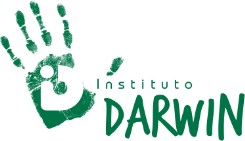 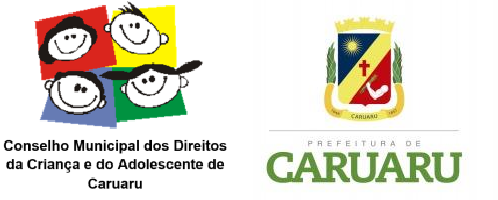 GABARITO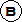 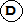 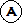 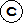 Caruaru, 12 de Agosto de 2019.INSTITUTO DARWIN